  MADONAS NOVADA PAŠVALDĪBA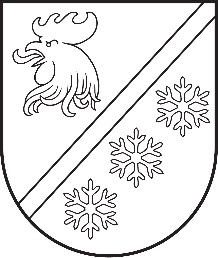 Reģ. Nr. 90000054572Saieta laukums 1, Madona, Madonas novads, LV-4801 t. 64860090, e-pasts: pasts@madona.lv ___________________________________________________________________________MADONAS NOVADA PAŠVALDĪBAS DOMESLĒMUMSMadonā2023. gada 28. septembrī							        	     Nr. 631									    (protokols Nr. 18, 77. p.)Par grozījumiem Madonas novada pašvaldības noteikumos Nr. 26 “Kārtība, kādā piešķir un izlieto pašvaldības budžetā paredzētos līdzekļus Madonas novada pašvaldības izglītības iestāžu izglītojamo ēdināšanas pakalpojumu sniegšanai”Madonas novada pašvaldības (turpmāk – Pašvaldība) vairākas izglītības iestādes ir lūgušas pārskatīt noteiktā finansējuma apmēru pārtikas produktu iegādei, jo izmaksas pārtikas produktiem būtiski ir palielinājušās, kas rada lielas grūtības nodrošināt pārtikas produktu iegādi par noteiktajām izmaksām.Ņemot vērā minēto, nepieciešams veikt grozījumus Pašvaldības noteikumos Nr. 26 “Kārtība, kādā piešķir un izlieto pašvaldības budžetā paredzētos līdzekļus Madonas novada pašvaldības izglītības iestāžu izglītojamo ēdināšanas pakalpojumu sniegšanai” (apstiprināti ar Pašvaldības domes 2022. gada 23. augusta lēmumu Nr. 523 (protokols Nr. 18, 46. p.)), nosakot, ka Pašvaldība no 2023. gada septembra pārtikas produktu iegādei piemēro 10 % palielinājumu. Pamatojoties uz Pašvaldību likuma 10. panta pirmo daļu, ņemot vērā 21.09.2023. Izglītības un jaunatnes lietu komitejas atzinumu, atklāti balsojot: PAR – 15 (Agris Lungevičs, Aigars Šķēls, Aivis Masaļskis, Andris Sakne, Artūrs Grandāns, Arvīds Greidiņš, Gatis Teilis, Gunārs Ikaunieks, Guntis Klikučs, Kaspars Udrass, Māris Olte, Sandra Maksimova, Valda Kļaviņa, Vita Robalte, Zigfrīds Gora), PRET – NAV, ATTURAS – NAV, Madonas novada pašvaldības dome NOLEMJ:Izdarīt Madonas novada pašvaldības noteikumos Nr. 26 “Kārtība, kādā piešķir un izlieto pašvaldības budžetā paredzētos līdzekļus Madonas novada pašvaldības izglītības iestāžu izglītojamo ēdināšanas pakalpojumu sniegšanai” (apstiprināti ar Madonas novada pašvaldības domes 2022. gada 23. augusta lēmumu Nr. 523 (protokols Nr. 18, 46. p.)) šādus grozījumus:izteikt 4. punktu jaunā redakcijā:“4. Pašvaldība piešķir budžeta līdzekļus, paredzot produktu iegādei dienā:4.1. pirmsskolu grupās un pirmsskolas izglītības iestādēs:4.1.1. brokastīm, pusdienām, launagam EUR 1,65 vienam izglītojamajam pēc faktiskā pirmsskolas izglītības iestādes vai grupas apmeklējuma;4.1.2. vakariņām EUR 0,35 diennakts grupas izglītojamajam pēc faktiskā pirmsskolas izglītības iestādes apmeklējuma;4.2. vispārizglītojošās skolās:4.2.1. pusdienām EUR 1,00 vienam izglītojamajam pēc faktiskā apmeklējuma;4.2.2. launagam EUR 0,35 – pagarinātās dienas grupas izglītojamajiem;4.2.3. brokastīm un vakariņām EUR 0,90 – internātā, izņemot dienesta viesnīcā dzīvojošajiem.”;papildināt noteikumus ar 4.1 punktu šādā redakcijā:“4.1 Šo noteikumu 4. punktā minētās izmaksas neattiecas uz izglītības iestādēm, kurās veikts ēdināšanas pakalpojuma iepirkums.”.Lēmums tiek piemērots no 2023. gada 1. septembra.              Domes priekšsēdētājs				             A. Lungevičs	Puķīte 64860570ŠIS DOKUMENTS IR ELEKTRONISKI PARAKSTĪTS AR DROŠU ELEKTRONISKO PARAKSTU UN SATUR LAIKA ZĪMOGU